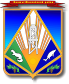 МУНИЦИПАЛЬНОЕ ОБРАЗОВАНИЕХАНТЫ-МАНСИЙСКИЙ РАЙОНХанты-Мансийский автономный округ – ЮграАДМИНИСТРАЦИЯ ХАНТЫ-МАНСИЙСКОГО РАЙОНАП О С Т А Н О В Л Е Н И Еот 00.00.2021                                                                                                № 00 г. Ханты-МансийскО внесении изменений в постановлениеадминистрации Ханты-Мансийскогорайона от 07.09.2018 № 246 «О модельной муниципальной программе Ханты-Мансийского района, порядке принятия решения о разработке муниципальных программ Ханты-Мансийского района, их формирования, утверждения и реализации»В соответствии со статьей 179 Бюджетного кодекса Российской Федерации, в целях совершенствования структуры муниципальных программ Ханты-Мансийского района:Внести в постановление администрации Ханты-Мансийского района от 07.09.2018 № 246 «О модельной муниципальной программе Ханты-Мансийского района, порядке принятия решения о разработке муниципальных программ Ханты-Мансийского района, их формирования, утверждения и реализации» следующие изменения:В приложении 2 к постановлению:1.1.1 в первом абзаце пункта 5.2. раздела 5 «Утверждение муниципальной программы и внесение в нее изменений» слова                       «до 1 декабря» заменить на слова «до 1 ноября».1.1.2. пункт 7.2. раздела 7 «Управление и контроль реализации муниципальной программы» изложить в новой редакции:«7.2. Отчеты о ходе реализации муниципальных программ и использовании финансовых средств представляются:7.2.1. Ответственным исполнителем муниципальной программы ежеквартально в комитет экономической политики администрации Ханты-Мансийского района за подписью руководителя до 15-го числа месяца, следующего за отчетным кварталом:отчет о ходе реализации программ и использования финансовых средств по форме согласно приложению 1 к настоящему Порядку                 с пояснительной запиской, в которой указываются данные об использовании бюджетных ассигнований и иных средств на выполнение мероприятий, перечень мероприятий, конкретные результаты, достигнутые за отчетный период по каждому программному мероприятию (за I квартал, II квартал, III квартал (с нарастающим итогом);анализ показателей эффективности реализации программы (за I квартал, II квартал, III квартал (с нарастающим итогом) по форме согласно приложению 2 к настоящему Порядку;отчет о ходе исполнения комплексного плана.7.2.2. Ответственным исполнителем муниципальной программы ежегодно в комитет экономической политики администрации Ханты-Мансийского района за подписью руководителя до 20-го числа месяца, следующего за отчетным годом: отчет о ходе реализации муниципальной программы и использовании финансовых средств по форме согласно приложению 1 к настоящему Порядку с приложением пояснительной записки, содержащей развернутый анализ исполнения программных мероприятий (с указанием причин невыполнения программных мероприятий и отклонения фактически исполненных расходных обязательств от запланированных, с указанием суммы экономии по итогам осуществления закупок товаров, работ, услуг для обеспечения муниципальных нужд), (за год); анализ показателей эффективности реализации программы по форме согласно приложению 2 к настоящему Порядку.». 2. Опубликовать (обнародовать) настоящее распоряжение в газете «Наш район», в официальном сетевом издании «Наш район Ханты-Мансийский», разместить на официальном сайте администрации Ханты-Мансийского района.3. Настоящее постановление вступает в силу после его официального опубликования (обнародования).4. Контроль за выполнением постановления оставляю за собой.Глава Ханты-Мансийского района					К.Р. Минулин